м.Березаньвід 17.11.2020року№02-01-VIIIПідготував: Кошельник О.І.Погодили:  Мосінзова І.О.023245БЕРЕЗАНСЬКА МІСЬКА РАДАКИЇВСЬКОЇ ОБЛАСТІ(восьме скликання)РІШЕННЯПро початок повноваженьБерезанського міського  голови            БЕРЕЗАНСЬКА МІСЬКА РАДАКИЇВСЬКОЇ ОБЛАСТІ(восьме скликання)РІШЕННЯПро початок повноваженьБерезанського міського  голови            БЕРЕЗАНСЬКА МІСЬКА РАДАКИЇВСЬКОЇ ОБЛАСТІ(восьме скликання)РІШЕННЯПро початок повноваженьБерезанського міського  голови            БЕРЕЗАНСЬКА МІСЬКА РАДАКИЇВСЬКОЇ ОБЛАСТІ(восьме скликання)РІШЕННЯПро початок повноваженьБерезанського міського  голови            БЕРЕЗАНСЬКА МІСЬКА РАДАКИЇВСЬКОЇ ОБЛАСТІ(восьме скликання)РІШЕННЯПро початок повноваженьБерезанського міського  голови            	Заслухавши інформацію голови Березанської  міської територіальної виборчої комісії  Кошельника Олександра Івановича про результати виборів Березанського  міського голови та обрання на посаду Березанського  міського голови Тимченка Володимира Григоровича, на підставі Виборчого кодексу України, ч. 1 ст. 42 та ч. 3 ст. 46 Закону України «Про місцеве самоврядування в Україні», ст. 10, 11, 14, 15 Закону України «Про службу в органах місцевого самоврядування», міська рада						ВИРІШИЛА:1.Інформацію голови Березанської міської територіальної виборчої комісії Кошельника О.І. про підсумки виборів Березанського міського голови та обрання на посаду Березанського міського голови Тимченка Володимира Григоровича взяти до відома.2.Заслухати складення Присяги посадової особи місцевого самоврядування Березанським міським  головою Тимченком Володимиром Григоровичем та вважати його таким, що вступив на посаду.3. Врахувати,що Тимченко Володимир Григорович має 5 ранг посадової особи місцевого самоврядування. 	Заслухавши інформацію голови Березанської  міської територіальної виборчої комісії  Кошельника Олександра Івановича про результати виборів Березанського  міського голови та обрання на посаду Березанського  міського голови Тимченка Володимира Григоровича, на підставі Виборчого кодексу України, ч. 1 ст. 42 та ч. 3 ст. 46 Закону України «Про місцеве самоврядування в Україні», ст. 10, 11, 14, 15 Закону України «Про службу в органах місцевого самоврядування», міська рада						ВИРІШИЛА:1.Інформацію голови Березанської міської територіальної виборчої комісії Кошельника О.І. про підсумки виборів Березанського міського голови та обрання на посаду Березанського міського голови Тимченка Володимира Григоровича взяти до відома.2.Заслухати складення Присяги посадової особи місцевого самоврядування Березанським міським  головою Тимченком Володимиром Григоровичем та вважати його таким, що вступив на посаду.3. Врахувати,що Тимченко Володимир Григорович має 5 ранг посадової особи місцевого самоврядування. 	Заслухавши інформацію голови Березанської  міської територіальної виборчої комісії  Кошельника Олександра Івановича про результати виборів Березанського  міського голови та обрання на посаду Березанського  міського голови Тимченка Володимира Григоровича, на підставі Виборчого кодексу України, ч. 1 ст. 42 та ч. 3 ст. 46 Закону України «Про місцеве самоврядування в Україні», ст. 10, 11, 14, 15 Закону України «Про службу в органах місцевого самоврядування», міська рада						ВИРІШИЛА:1.Інформацію голови Березанської міської територіальної виборчої комісії Кошельника О.І. про підсумки виборів Березанського міського голови та обрання на посаду Березанського міського голови Тимченка Володимира Григоровича взяти до відома.2.Заслухати складення Присяги посадової особи місцевого самоврядування Березанським міським  головою Тимченком Володимиром Григоровичем та вважати його таким, що вступив на посаду.3. Врахувати,що Тимченко Володимир Григорович має 5 ранг посадової особи місцевого самоврядування. 	Заслухавши інформацію голови Березанської  міської територіальної виборчої комісії  Кошельника Олександра Івановича про результати виборів Березанського  міського голови та обрання на посаду Березанського  міського голови Тимченка Володимира Григоровича, на підставі Виборчого кодексу України, ч. 1 ст. 42 та ч. 3 ст. 46 Закону України «Про місцеве самоврядування в Україні», ст. 10, 11, 14, 15 Закону України «Про службу в органах місцевого самоврядування», міська рада						ВИРІШИЛА:1.Інформацію голови Березанської міської територіальної виборчої комісії Кошельника О.І. про підсумки виборів Березанського міського голови та обрання на посаду Березанського міського голови Тимченка Володимира Григоровича взяти до відома.2.Заслухати складення Присяги посадової особи місцевого самоврядування Березанським міським  головою Тимченком Володимиром Григоровичем та вважати його таким, що вступив на посаду.3. Врахувати,що Тимченко Володимир Григорович має 5 ранг посадової особи місцевого самоврядування. 	Заслухавши інформацію голови Березанської  міської територіальної виборчої комісії  Кошельника Олександра Івановича про результати виборів Березанського  міського голови та обрання на посаду Березанського  міського голови Тимченка Володимира Григоровича, на підставі Виборчого кодексу України, ч. 1 ст. 42 та ч. 3 ст. 46 Закону України «Про місцеве самоврядування в Україні», ст. 10, 11, 14, 15 Закону України «Про службу в органах місцевого самоврядування», міська рада						ВИРІШИЛА:1.Інформацію голови Березанської міської територіальної виборчої комісії Кошельника О.І. про підсумки виборів Березанського міського голови та обрання на посаду Березанського міського голови Тимченка Володимира Григоровича взяти до відома.2.Заслухати складення Присяги посадової особи місцевого самоврядування Березанським міським  головою Тимченком Володимиром Григоровичем та вважати його таким, що вступив на посаду.3. Врахувати,що Тимченко Володимир Григорович має 5 ранг посадової особи місцевого самоврядування. Міський головаВ.Г. Тимченко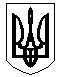 